ProjektasVadovaudamasi Lietuvos Respublikos vietos savivaldos įstatymo 16 straipsnio 4 dalimi, 2014–2020 metų Europos Sąjungos fondų investicijų veiksmų programos 4 prioriteto „Energijos efektyvumo ir atsinaujinančių išteklių energijos gamybos ir naudojimo skatinimas“, 7 prioriteto „Kokybiško užimtumo ir dalyvavimo darbo rinkoje skatinimas“, 8 prioriteto „Socialinės įtraukties didinimas ir kova su skurdu“ ir 10 prioriteto „Visuomenės poreikius atitinkantis ir pažangus viešasis valdymas“ jungtinės priemonės Nr. J08-CPVA-V „Funkcinių zonų vystymas“ projektų finansavimo sąlygų aprašu, patvirtintu Lietuvos Respublikos vidaus reikalų ministro 2020 m. lapkričio 17 d. įsakymu Nr. 1V-1180 „Dėl 2014–2020 metų Europos Sąjungos fondų investicijų veiksmų programos 4, 7, 8 ir 10 prioritetų jungtinės priemonės Nr. J08-CPVA-V „Funkcinių zonų vystymas“ projektų finansavimo sąlygų aprašo patvirtinimo“,  Pagėgių savivaldybės taryba nusprendžia:1. Pritarti projekto ,,Funkcinės zonos Tauragė+ plėtros strategijos pirmaeilių veiksmų įgyvendinimas“(toliau – Projektas) įgyvendinimui.2. Sutikti, kad:2.1. Tauragės rajono savivaldybės administracija būtų Projekto pareiškėju ir vykdytoju;2.2. Jurbarko rajono, Pagėgių ir Šilalės rajono savivaldybių administracijos būtų Projekto partneriais.3. Prisidėti Pagėgių savivaldybės 2021–2023 m. biudžeto lėšomis prie Projekto bendrojo finansavimo ne mažiau kaip 7,5 procentus Pagėgių savivaldybei tenkančių tinkamų finansuoti Projekto išlaidų ir padengti netinkamas finansuoti, tačiau Projektui įgyvendinti būtinas išlaidas, ir tinkamas išlaidas, kurių nepadengia Projektui skiriamas finansavimas, susidariusias dėl Pagėgių savivaldybės Projekto veiklų vykdymo.          4. Įgalioti Pagėgių savivaldybės administracijos direktorių pasirašyti visus su Projekto įgyvendinimu susijusius dokumentus teisės aktų nustatyta tvarka.                    5. Sprendimą paskelbti Pagėgių savivaldybės interneto svetainėje www.pagegiai.lt.                    Šis sprendimas gali būti skundžiamas Lietuvos Respublikos administracinių ginčų komisijos Klaipėdos apygardos skyriui (H.Manto g. 37, 92236 Klaipėda) Lietuvos Respublikos ikiteisminio administracinių ginčų nagrinėjimo tvarkos įstatymo nustatyta tvarka arba Regionų apygardos administracinio teismo Klaipėdos rūmams (Galinio Pylimo g. 9, 91230 Klaipėda) Lietuvos Respublikos administracinių bylų teisenos įstatymo nustatyta tvarka per 1 (vieną) mėnesį nuo sprendimo paskelbimo dienos.SUDERINTA:   Administracijos direktorius                                                                           Virginijus Komskis Strateginio planavimo ir investicijų skyriaus                                                 Petras KuzmarskisvedėjasDokumentų valdymo ir teisės skyriaus                                                          Ingrida Zavistauskaitėvyresnioji specialistėFinansų skyriaus vedėjas                                                                                Rūta FridrikienėParengėGuoda Kazakevičienė,Strateginio planavimo ir investicijų skyriaus vedėjo pavaduotojaPagėgių savivaldybės tarybosveiklos reglamento2 priedasSPRENDIMO PROJEKTO „DĖL PRITARIMO PROJEKTO ,,FUNKCINĖS ZONOS TAURAGĖ+ PLĖTROS STRATEGIJOS PIRMAEILIŲ VEIKSMŲ ĮGYVENDINIMAS“ ĮGYVENDINIMUI IR FINANSAVIMUI“AIŠKINAMASIS RAŠTAS2020-12-09(Data)Parengto projekto tikslai ir uždaviniaiProjektas ,,Funkcinės zonos Tauragė+ plėtros strategijos pirmaeilių veiksmų įgyvendinimas“ yra skirtas įgyvendinti funkcinės zonos Tauragė+ plėtros strategijos pirmaeilius veiksmus. Funkcinės zonos strategijos parengimas yra bandomoji iniciatyva, kurią inicijavo Lietuvos Respublikos Vyriausybės kanceliarija, Vidaus reikalų ministerija, Finansų ministerija ir Centrinė projektų valdymo agentūra kartu su Tauragės apskrities savivaldybėmis. Funkcinės zonos Tauragė+ plėtros strategija parengta siekiant nustatyti kelioms savivaldybėms svarbius probleminius klausimus, kuriuos sprendimui reikia bendrų veiksmų, visų pirma skirtų užtikrinti gyventojų poreikius atitinkančių kokybiškesnių paslaugų prieinamumą ir geresnį darbo vietų pasiekiamumą. Šia iniciatyva siekiama paskatinti savivaldybes kartu su socialiniais partneriais ir bendruomenių atstovais ieškoti bendrų sprendinių siekiant efektyviau pritraukti investicijas ir teikti viešąsias paslaugas. Lietuvos Respublikos vidaus reikalų ministerija 2020 m. lapkričio 17 d. patvirtino 2014–2020 metų Europos Sąjungos fondų investicijų veiksmų programos 4, 7, 8 ir 10 prioritetų jungtinės priemonės Nr. J08-CPVA-V „Funkcinių zonų vystymas“ projektų finansavimo sąlygų aprašą, kuriuo vadovaujantis skelbtas kvietimas teikti paraišką. Sprendimo projektas parengtas siekiant atitikti aprašo reikalavimus.Kaip šiuo metu yra sureguliuoti projekte aptarti klausimaiSprendimo projektas parengtas vadovaujantis Lietuvos Respublikos vietos savivaldos įstatymo 16 straipsnio 4 dalimi, 2014–2020 metų Europos Sąjungos fondų investicijų veiksmų programos 4 prioriteto „Energijos efektyvumo ir atsinaujinančių išteklių energijos gamybos ir naudojimo skatinimas“, 7 prioriteto „Kokybiško užimtumo ir dalyvavimo darbo rinkoje skatinimas“, 8 prioriteto „Socialinės įtraukties didinimas ir kova su skurdu“ ir 10 prioriteto „Visuomenės poreikius atitinkantis ir pažangus viešasis valdymas“ jungtinės priemonės Nr. J08-CPVA-V „Funkcinių zonų vystymas“ projektų finansavimo sąlygų aprašu, patvirtintu Lietuvos Respublikos vidaus reikalų ministro 2020 m. lapkričio 17 d. įsakymu Nr. 1V-1180 „Dėl 2014–2020 metų Europos Sąjungos fondų investicijų veiksmų programos 4, 7, 8 ir 10 prioritetų jungtinės priemonės Nr. J08-CPVA-V „Funkcinių zonų vystymas“ projektų finansavimo sąlygų aprašo patvirtinimo“.Kokių teigiamų rezultatų laukiamaParengta ir laiku vertinimui pateikta projekto ,,Funkcinės zonos Tauragė+ plėtros strategijos pirmaeilių veiksmų įgyvendinimas“ paraiška. Projektas planuojamas įgyvendinti su partneriais: Tauragės rajono, Jurbarko rajono ir Šilalės rajono savivaldybių administracijomis.Projekto įgyvendinimo metu bus sukurta integruota regioninė viešojo transporto sistema ir įdiegta elektroninio bilieto sistema, rekonstruotos Jurbarko ir Pagėgių autobusų stotys, įsigyti 5 elektriniai autobusai. Taip pat bus pagerintas funkcinės zonos savivaldybių investicinis patrauklumas - įrengta ir modernizuota pramoninių teritorijų infrastruktūra Jurbarko, Pagėgių, Šilalės ir Tauragės miestuose, įrengta Tauragės pramonės rajono jungtis su magistraliniu keliu A12. Bus pagerintas paslaugų prieinamumas vyresnio amžiaus žmonėms ir vaikams turintiems specialiųjų poreikių.Pagėgių mieste bus:Pastatyta ir kapitaliai suremontuota gatvių infrastruktūra Pagėgių pramoninėje zonoje - pagal rengiamą techninį projektą bus kapitaliai remontuojama Pagėgių miesto Pramonės g., atliekama Draugystės g. statyba ir įrengiami Pramonės ir Draugystės g. inžineriniai tinklai (vandentiekis, nuotekos, gatvių apšvietimas, transformatorinė pastotė su tinklais).Rekonstruota autobusų stotis Pagėgių mieste - pagal rengiamą techninį projektą numatoma pastatyti autobusų stotį Pagėgių mieste Vilniaus g. 29, iškelti nuotekų tinklus, sutvarkyti aplinkinę teritoriją, apželdinti, įrengti mažąją architektūrą.Įrengta elektrinių automobilių krovimo stotelė Pagėgių mieste - pagal rengiamą techninį projektą autobusų stoties teritorijoje Pagėgių mieste Vilniaus g. 29 bus įrengtos 2 elektrinių automobilių krovimo stotelės.Pagėgių savivaldybės palaikomojo gydymo ir slaugos ligoninės perkėlimas iš reikalavimų neatitinkančių patalpų į Pagėgių PSPC pastato nenaudojamas patalpas - numatoma atlikti kapitalinį šiuo metu nenaudojamų patalpų remontą ir  jas pritaikyti slaugos ir palaikomojo gydymo paslaugų teikimui.Galimos neigiamos priimto projekto pasekmės ir kokių priemonių reikėtų imtis, kad tokių pasekmių būtų išvengta.Neigiamų pasekmių nenumatyta.Kokius galiojančius aktus (tarybos, mero, savivaldybės administracijos direktoriaus) reikėtų pakeisti ir panaikinti, priėmus sprendimą pagal teikiamą projektą.Priėmus sprendimą pagal teikiamą projektą galiojančių teisės aktų keisti nereikia.Jeigu priimtam sprendimui reikės kito tarybos sprendimo, mero potvarkio ar administracijos direktoriaus įsakymo, kas ir kada juos turėtų parengti.Kito tarybos sprendimo/mero potvarkio/administracijos direktoriaus įsakymo nereikės.Ar reikalinga atlikti sprendimo projekto antikorupcinį vertinimą     Šis sprendimas antikorupciniu požiūriu nevertinamas.Sprendimo vykdytojai ir įvykdymo terminai, lėšų, reikalingų sprendimui įgyvendinti, poreikis (jeigu tai numatoma – derinti su Finansų skyriumi)Numatyta derinti su Finansų skyriumi. Reikia prisidėti Pagėgių savivaldybės 2021–2023 m. biudžeto lėšomis prie Projekto bendrojo finansavimo ne mažiau kaip 7,5 procentų (675 415,43 Eur) Pagėgių savivaldybei tenkančių tinkamų finansuoti Projekto išlaidų ir padengti netinkamas finansuoti, tačiau Projektui įgyvendinti būtinas išlaidas, ir tinkamas išlaidas, kurių nepadengia Projektui skiriamas finansavimas, susidariusias dėl Pagėgių savivaldybės Projekto veiklų vykdymo.Projekto rengimo metu gauti specialistų vertinimai ir išvados, ekonominiai apskaičiavimai (sąmatos) ir konkretūs finansavimo šaltiniaiProjekto rengėjas ar rengėjų grupė.Projekto rengėja Pagėgių savivaldybės administracijos Strateginio planavimo ir investicijų skyriaus vedėjo pavaduotoja Guoda Kazakevičienė, el. p. g.kazakeviciene@pagegiai.lt.Kiti, rengėjo nuomone, reikalingi pagrindimai ir paaiškinimai.    Nėra.Strateginio planavimo ir investicijų skyriaus                                              vedėjo pavaduotoja                                                                                          Guoda Kazakevičienė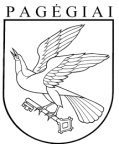 Pagėgių savivaldybės tarybasprendimasDĖL PRITARIMO PROJEKTO ,,FUNKCINĖS ZONOS TAURAGĖ+ PLĖTROS STRATEGIJOS PIRMAEILIŲ VEIKSMŲ ĮGYVENDINIMAS“ ĮGYVENDINIMUI IR FINANSAVIMUI2020 m. gruodžio 9 d. Nr. T1- 269PagėgiaiProjekto biudžeto paskirstymas1. Skiriamas finansavimas2. Pareiškėjo ir partnerio (-ių) lėšos3. Iš viso (eurais)Bendra projekto suma, eurais11.115.138,177.733.929,5518.849.067,72Tauragės rajono savivaldybei tenkanti biudžeto dalis, eurais4.575.034,352.881.277,357.456.311,70Projekto partneriui Jurbarko rajono savivaldybei tenkanti biudžeto dalis, eurais3.620.612,271.889.900,835.510.513,10Projekto partneriui Pagėgių savivaldybei tenkanti biudžeto dalis, eurais1.187.913,67675.415,431.863.329,10Projekto partneriui Šilalės rajono savivaldybei tenkanti biudžeto dalis, eurais1.731.577,882.287.355,944.018.913,82